Reformation Sunday10-28-18BLESSED SAVIOR LUTHERAN CHURCH2615 Shackelford RoadFlorissant, Missouri 63031-2005Telephone:  831-1300www.blessedsavior-lcms.orgPastor Matthew Roeglin+ + + + + + + + + + + +Reformation Sunday Saturday, Oct. 27 and Sunday, Oct. 28, 2018WE WELCOME YOU to our worship service this morning.  We pray God’s rich blessings upon you as you hear His Word and praise His holy name.  We ask our members and visitors to please use the friendship pad found on the pew.  Kindly hand the friendship pad to the person sitting next to you.  The Ushers will collect them after the service.  Thank You.HOLY COMMUNION will be offered during our worship services this week. You are encouraged to prepare for communion by meditating on the Christian Questions and Answers located on pages 329 & 330 in the front of the hymnal.      We rejoice in this celebration of the LORD’S Supper as the Lord Jesus indeed comes to us in a very intimate manner, giving to us His true Body & Blood in and with the bread and wine in this sacred meal. St. Paul writes, “A man ought to examine himself before he eats of the bread and drinks of the cup. For anyone who eats and drinks without recognizing the body of the Lord eats and drinks judgment on himself.” (1 Corinthians 11:28-29) It is out of love and care for every individual that comes to the Lord’s Supper that we ask those who are not instructed in the faith and/or doubt the presence of the Body and Blood of Jesus in this Sacrament to speak to the pastor before attending the Lord’s Supper.  Members of churches that belong to the Lutheran Church- Missouri Synod, believing and confessing as we do, are invited to partake in the Lord’s Supper with us. We practice close communion and ask that ALL guests who desire to commune, kindly speak to the Pastor before the service. Please respect our position of love in this matter of pastoral care, BSLC.THIS WORSHIP FOLDER / CHURCH BULLETIN is prepared for your convenience and contains the entire order of worship with all spoken and sung responses.  However, if you are more comfortable using the hymnal, you may use the order of worship found in the front pages of Lutheran Service Book where all the melodies are shown for the sung responses of the congregation.Divine Service 1						p.151Greeting of Peace The people may greet one another in the name of the Lord, saying, “Peace be with you,” as a sign of reconciliation and of the unity of the Spirit in the bond of peace. (Matt. 5:22-24; Eph. 4:1-3).	Opening Hymn “Thy Strong Word”                          #578                                                              StandConfession and Absolution	                          p.151The sign of the cross may be made by all in remembrance of their baptism.P	In the name of the Father and of the T Son and of the Holy Spirit.C	Amen.P	If we say we have no sin, we deceive ourselves, and the truth is not in us.C	But if we confess our sins, God, who is faithful and just, will forgive our sins and cleanse us from all unrighteousness.Silence for reflection on God’s Word and for self-examination.P	Let us then confess our sins to God our Father.C	Most merciful God, we confess that we are by nature sinful and unclean. We have sinned against You in thought, word, and deed, by what we have done and by what we have left undone. We have not loved You with our whole heart; we have not loved our neighbors as ourselves. We justly deserve Your present and eternal punishment. For the sake of Your Son, Jesus Christ, have mercy on us. Forgive us, renew us, and lead us, so that we may delight in Your will and walk in Your ways to the glory of Your holy name. Amen.P	Almighty God in His mercy has given His Son to die for you and for His sake forgives you all your sins. As a called and ordained servant of Christ, and by His authority, I therefore forgive you all your sins in the name of the Father and of the T Son and of the Holy Spirit.C	Amen.Service of the WordIntroit	Psalm 34:1–2, 11, 22; antiphon: Psalm 119:46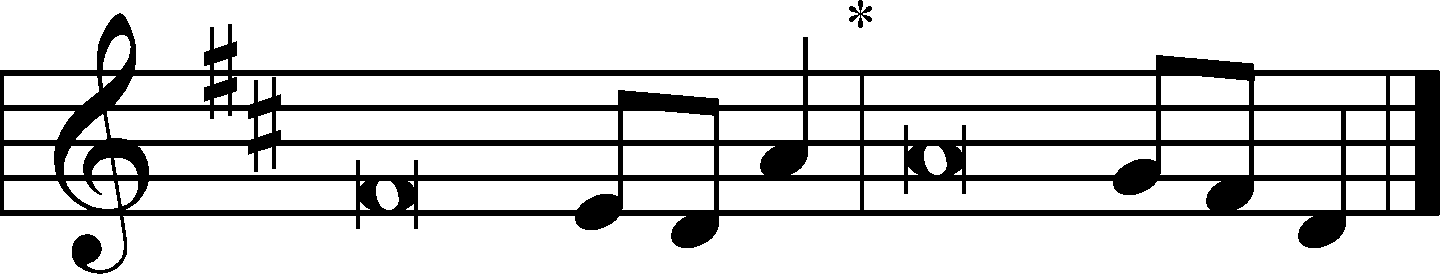 I will speak of your testimonies before kings, | O Lord*
	and shall not be | put to shame.
I will bless the Lord at | all times;*
	his praise shall continually be | in my mouth.
My soul makes its boast | in the Lord;*
	let the humble hear | and be glad.
Come, O children, lis- | ten to me;*
	I will teach you the fear | of the Lord.
The Lord redeems the life of his | servants;*
	none of those who take refuge in him will | be condemned.
Glory be to the Father and | to the Son
	and to the Holy | Spirit;
as it was in the be- | ginning,
	is now, and will be forever. | Amen.
I will speak of your testimonies before kings, | O Lord,*
	and shall not be | put to shame.Kyrie	p. 152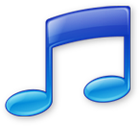 A	In peace let us pray to the Lord.C	Lord, have mercy.A	For the peace from above and for our salvation let us pray to the Lord.C	Lord, have mercy.A	For the peace of the whole world, for the well-being of the Church of God, and for the unity of all let us pray to the Lord.C	Lord, have mercy.A	For this holy house and for all who offer here their worship and praise let us pray to the Lord.C	Lord, have mercy.A	Help, save, comfort, and defend us, gracious Lord.C	Amen.Hymn of Praise  “This Is the Feast”	p. 155C	This is the feast of victory for our God.Alleluia, alleluia, alleluia.Worthy is Christ, the Lamb who was slain, whose blood set us free to be people of God.This is the feast of victory for our God.Alleluia, alleluia, alleluia.Power, riches, wisdom, and strength, and honor, blessing, and glory are His.This is the feast of victory for our God.Alleluia, alleluia, alleluia.Sing with all the people of God, and join in the hymn of all creation:Blessing, honor, glory, and might be to God and the Lamb forever. Amen.This is the feast of victory for our God.Alleluia, alleluia, alleluia.For the Lamb who was slain has begun His reign. Alleluia.This is the feast of victory for our God.Alleluia, alleluia, alleluia.Salutation and Collect of the Day                      p.156	P	The Lord be with you.C	And also with you. P	Let us pray.          C	Almighty and gracious Lord, pour out Your Holy Spirit on Your faithful people. Keep us steadfast in Your grace and truth, protect and deliver us in times of temptation, defend us against all enemies, and grant to Your Church Your saving peace; through Jesus Christ, Your Son, our Lord, who lives and reigns with You and the Holy Spirit, one God, now and forever.  Amen.Choir (8 & 10:30 a.m.) “Amazing Grace”SitOld Testament Reading	Revelation 14:6–7     6Then I saw another angel flying directly overhead, with an eternal gospel to proclaim to those who dwell on earth, to every nation and tribe and language and people. 7And he said with a loud voice, “Fear God and give him glory, because the hour of his judgment has come, and worship him who made heaven and earth, the sea and the springs of water.”A	This is the Word of the Lord.C	Thanks be to God.Psalm Hymn (8 & 10:30 a.m.)                        Choir vs. 2   “God Is Our Strength and Refuge”	See InsertEpistle	Romans 3:19–28     19Now we know that whatever the law says it speaks to those who are under the law, so that every mouth may be stopped, and the whole world may be held accountable to God. 20For by works of the law no human being will be justified in his sight, since through the law comes knowledge of sin.     21But now the righteousness of God has been manifested apart from the law, although the Law and the Prophets bear witness to it— 22the righteousness of God through faith in Jesus Christ for all who believe. For there is no distinction: 23for all have sinned and fall short of the glory of God, 24and are justified by his grace as a gift, through the redemption that is in Christ Jesus, 25whom God put forward as a propitiation by his blood, to be received by faith. This was to show God’s righteousness, because in his divine forbearance he had passed over former sins. 26It was to show his righteousness at the present time, so that he might be just and the justifier of the one who has faith in Jesus.     27Then what becomes of our boasting? It is excluded. By what kind of law? By a law of works? No, but by the law of faith. 28For we hold that one is justified by faith apart from works of the law.A	This is the Word of the Lord.C	Thanks be to God.StandAlleluia and Verse	p. 156C	Alleluia.Lord, to whom shall we go?You have the words of eternal life.Alleluia, alleluia.Holy Gospel	John 8:31–36P	The Holy Gospel according to St. John, the eighth chapter.C	Glory to You, O Lord.     31So Jesus said to the Jews who had believed in him, “If you abide in my word, you are truly my disciples, 32and you will know the truth, and the truth will set you free.” 33They answered him, “We are offspring of Abraham and have never been enslaved to anyone. How is it that you say, ‘You will become free’?”     34Jesus answered them, “Truly, truly, I say to you, everyone who commits sin is a slave to sin. 35The slave does not remain in the house forever; the son remains forever. 36So if the Son sets you free, you will be free indeed.”P	This is the Gospel of the Lord.C	Praise to You, O Christ.Nicene Creed                                                      p.158	C	I believe in one God,     the Father Almighty,     maker of heaven and earth          and of all things visible and invisible.And in one Lord Jesus Christ,     the only-begotten Son of God,     begotten of His Father before all worlds,     God of God, Light of Light,     very God of very God,     begotten, not made,     being of one substance with the Father,     by whom all things were made;     who for us men and for our salvation came down from heaven     and was incarnate by the Holy Spirit of the virgin Mary     and was made man;     and was crucified also for us under Pontius Pilate.     He suffered and was buried.     And the third day He rose again according to the Scriptures          and ascended into heaven     and sits at the right hand of the Father.     And He will come again with glory to judge both the living and the dead,     whose kingdom will have no end.And I believe in the Holy Spirit,     the Lord and giver of life,     who proceeds from the Father and the Son,     who with the Father and the Son together is worshiped and glorified,     who spoke by the prophets.     And I believe in one holy Christian and apostolic Church,     I acknowledge one Baptism for the remission of sins,     and I look for the resurrection of the dead     and the life T of the world to come. Amen.SitChildren's MessageSermon Hymn “A Mighty Fortress Is Our God”	# 656Sermon	Responsive Hymn    “Preserve Your Word, O Savior”	Choir vs. 3 (8 a.m.) # 658Offering	StandOffertory	p. 159C	What shall I render to the Lord for all His benefits to me?I will offer the sacrifice of thanksgiving and will call on the name of the Lord.I will take the cup of salvation and will call on the name of the Lord.I will pay my vows to the Lord now in the presence of all His people,in the courts of the Lord’s house, in the midst of you, O Jerusalem.Prayer of the ChurchAfter each petition of the prayers:	After the final petition:Service of the Sacrament				p.160Preface	P	The Lord be with you.C	And also with you.P	Lift up your hearts.C	We lift them to the Lord.P	Let us give thanks to the Lord our God.C	It is right to give Him thanks and praise.P	It is truly good, right, and salutary that we should at all times and in all places give thanks to You, holy Lord, almighty Father, everlasting God, through Jesus Christ, our Lord, who on this day overcame death and the grave and by His glorious resurrection opened to us the way of everlasting life. Therefore with angels and archangels and with all the company of heaven we laud and magnify Your glorious name, evermore praising You and saying:Sanctus	p. 161C	Holy, holy, holy Lord God of pow’r and might:Heaven and earth are full of Your glory.Hosanna. Hosanna.Hosanna in the highest.Blessed is He who comes in the name of the Lord.Hosanna in the highest.Prayer of Thanksgiving	p. 161P	Blessed are You, Lord of heaven and earth, for You have had mercy on those whom You created and sent Your only-begotten Son into our flesh to bear our sin and be our Savior. With repentant joy we receive the salvation accomplished for us by the all-availing sacrifice of His body and His blood on the cross.Gathered in the name and the remembrance of Jesus, we beg You, O Lord, to forgive, renew, and strengthen us with Your Word and Spirit. Grant us faithfully to eat His body and drink His blood as He bids us do in His own testament. Gather us together, we pray, from the ends of the earth to celebrate with all the faithful the marriage feast of the Lamb in His kingdom, which has no end. Graciously receive our prayers; deliver and preserve us. To You alone, O Father, be all glory, honor, and worship, with the Son and the Holy Spirit, one God, now and forever.C	Amen.Lord’s Prayer	p. 162P	Lord, remember us in Your kingdom and teach us to pray:C	Our Father who art in heaven,     hallowed be Thy name,     Thy kingdom come,     Thy will be done on earth          as it is in heaven;     give us this day our daily bread;     and forgive us our trespasses          as we forgive those          who trespass against us;     and lead us not into temptation,     but deliver us from evil.For Thine is the kingdom     and the power and the glory     forever and ever. Amen.The Words of Our Lord                                      p.162	P	Our Lord Jesus Christ, on the night when He was betrayed, took bread, and when He had given thanks, He broke it and gave it to the disciples and said: “Take, eat; this is My T body, which is given for you. This do in remembrance of Me.”In the same way also He took the cup after supper, and when He had given thanks, He gave it to them, saying: “Drink of it, all of you; this cup is the new testament in My T blood, which is shed for you for the forgiveness of sins. This do, as often as you drink it, in remembrance of Me.”Pax Domini	p. 163P	The peace of the Lord be with you always.C	Amen.Agnus Dei	p. 163C	Lamb of God, You take away the sin of the world; have mercy on us.Lamb of God, You take away the sin of the world; have mercy on us.Lamb of God, You take away the sin of the world; grant us peace.SitDistribution	Distribution Hymns   “Water, Blood, and Spirit Crying”	# 597   “Lord, Keep Us Steadfast in Your Word”	# 655   “O God, O Lord of Heaven and Earth”	# 834StandPost-Communion Canticle “Thank the Lord”	p. 164C	Thank the Lord and sing His praise; tell ev’ryone what He has done.Let all who seek the Lord rejoice and proudly bear His name.He recalls His promises and leads His people forth in joywith shouts of thanksgiving. Alleluia, alleluia.Post-Communion Collect                                     p.166	P Gracious God, our heavenly Father, You have given us a foretaste of the feast to come in the Holy Supper of Your Son’s body and blood. Keep us firm in the true faith throughout our days of pilgrimage that, on the day of His coming, we may, together with all Your saints, celebrate the marriage feast of the Lamb in His kingdom which has no end; through Jesus Christ, Your Son, our Lord, who lives and reigns with You and the Holy Spirit, one God, now and forever.C	Amen.Benediction	p. 166P	The Lord bless you and keep you.The Lord make His face shine on you and be gracious to you.The Lord look upon you with favor and T give you peace.C	Amen.Closing Hymn    “Lord, Thee I Love with All My Heart”	# 708Announcements     After the announcements, please stand for the closing Doxology.Doxology	 	                                                    #805Praise God, from whom all blessings flow; Praise Him, all creatures here below; Praise Him above, ye heav’nly host: Praise Father, Son, and Holy Ghost.  Amen.Go and Serve the LordAcknowledgments Unless otherwise indicated, all scripture quotations are from The Holy Bible, English Standard Version, copyright © 2001 by Crossway Bibles, a division of Good News Publishers. Used by permission. All rights reserved.  Created by Lutheran Service Builder © 2006 Concordia Publishing House.The Preacher:	     Vicar Robert BrownThe Liturgist:	Pastor Matthew Roeglin	                                                                                 The Organist:	Mr. Kenneth ButherusThe Choir:	Mrs. Karla RoeglinThe Brass:	Mrs. Retha TaylorGreeters:	   E –Donna & Mike Kroehnke  &  L- Ben HilderbrandElder Greeters:	Saturday: Ed Steinbruegge     	E- Mike Kroehnke & L-Wade GergenAcolytes:	       Sunday 8:00 a.m:                      	Sunday10:30am: Alexa Daengsurisri             Christian Education:	Sunday 9:15 a.m. Adults, Young Adults, Youth,	and Sunday School	Wednesday morning Bible Class 9:30 a.m.Altar Flowers- Are placed by John & Pam Walker in loving memory of Pam’s mother, Eunice Johnson.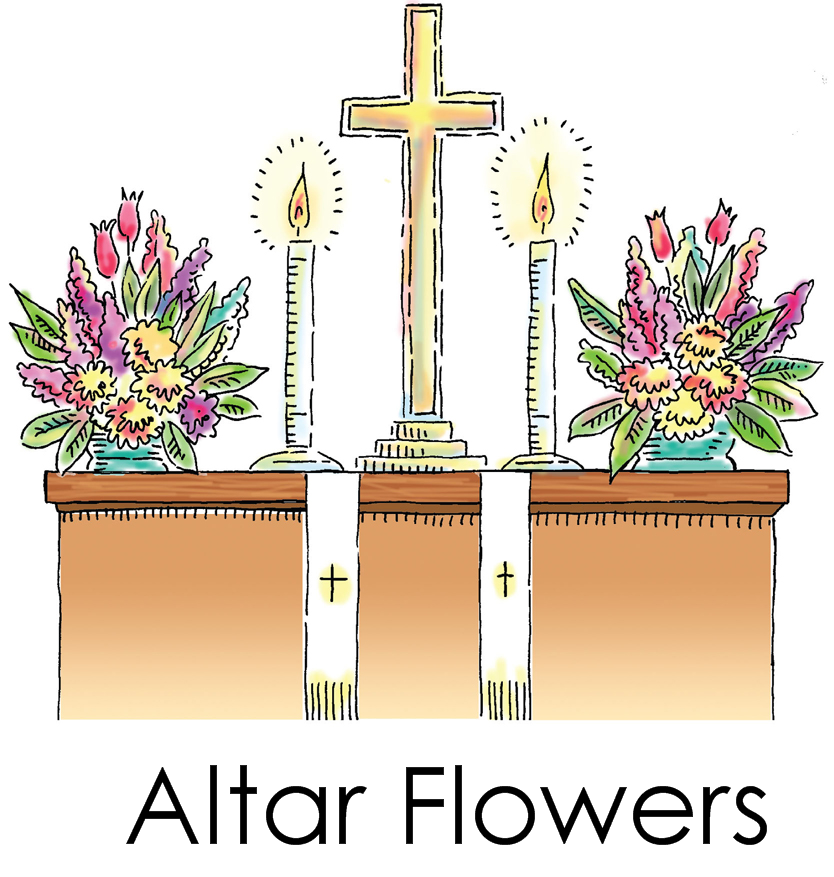 KFUO Sponsor week of October 28, 2018+ + +Terry & Paula Bossaller“In Thankfulness for all Faithful Pastors”Announcer: Ray EhrhardBLESSED SAVIOR’S CALENDAROct. 28 – Nov. 4, 2018TODAY:	8:00 a.m. (KFUO) & 10:30 a.m. Worship Services	With Holy Communion	9:15 a.m. Reformation/ Pastor Appreciation Brunch	3:00 p.m. Trunk or Treat (2:30 decorate cars)Oct. 28	5:00 p.m. Choir, 6 pm Handbells & 7:30 pm BrassMONDAY: 	Oct. 29	TUESDAY:	Oct. 30	WEDNESDAY:	 9:30 a.m. Adult Bible StudyOct. 31	 6:00 p.m. Adult Bible Study (McKenna)THURSDAY:	Nov. 01	FRIDAY:	Pastor & Vicar - Day with FamilyNov. 02SATURDAY: 	7:00 a.m. MOBS Bible Study @ Denny’sNov. 03	5:00 p.m. Worship Service w/Holy Comm.NEXT	8:00 a.m. & 10:30 a.m. Worship ServicesSUNDAY	with Holy CommunionDaylight 	1:00 p.m. F. Hall in useNov. 04	5:00 p.m. Choir, 6 pm Handbells & 7:30 pm BrassNov. 3 – Please note time change:  Sat. Service 5 pm instead of 6 pmNov. 4 - Daylight Savings!  Be sure to set your clocks back 1 hour.HOMEMADE APPLEBUTTER, made by Salem Lutheran Church, is still available for purchase.  Cost is Regular quart $7.  Regular pint $4.  Artificially sweetened quart $8.  Artificially sweetened pint $5.  To place an order, call Mary 837-6931.  Applebutter will also be available at Salem's Sausage Supper on Sunday, November 4, 12:30-6:00 PM.  God Bless!  Mary Stellhorn.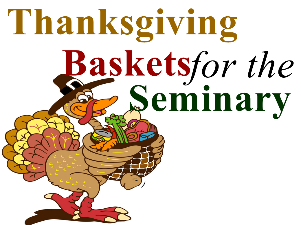 Feathers are Flying!Oct.1– Nov. 12, 2018     Listed on each feather are items that are needed for the baskets. Please take feathers only if you will be able to fulfill the obligation.  If you are unable to purchase food, cash donations will be taken.  The ladies will need your items turned in by November 12th.       Thank you all for your support to the men and their families at the Seminary.---------------------------------------------------------Sunday Brunch!Reformation/ Pastor AppreciationToday, October 28, 20189:15 a.m. – 10:15 a.m.Since we are having our Trunk or Treat in the afternoon, we are moving the Reformation/ Pastor Appreciation to a Sunday Brunch from 9:15 a.m. – 10:15 a.m.  There is a sign up sheet in fellowship hall.   Please mark down how many will be attending and what you would like to bring.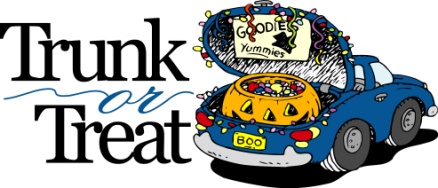 Today, Sunday, October 28th at 3:00 p.m. (2:30 decorate trunk)This year we are doing things a little different.  Instead of Trunk r Treat being on a Friday night, we are going to do it on Sunday afternoon.  This was in hopes of getting our members to come and open up their trunks to the kids.  Not only will you have fun seeing the kids in costume, but you’ll also get to enjoy hot dogs, chips, apple cider and s’mores.  If you are interested, please sign up in fellowship hall.  Thank You.Salem Lutherans for Life Chapter is hosting a blood drive on Nov. 8th from 3-7 pm.  We are at 5180 Parker Road, Florissant, Mo 63033.  The blood drive will benefit Salem Lutheran School.  You can donate just by dropping in at your convenience or you can sign in on line and request a specific time slot by going to www.bloodcenterimpact.org.  Use Group Sponsor Code 10883 to schedule.  Thank you and we will see you there.Property – If you see anything that needs fixed, please write it down on the “Maintenance Request” form.  The forms can be  found by the water fountain by Pastor’s office.Thrivent Choice Dollars – Choice Dollars are now available to be distributed.  Lutheran North Open HouseSunday, November 11, 2018There's never been a more exciting time to become a Crusader! You are invited to Lutheran North's Open House on Sunday, November 11 from 2 - 4 p.m.   Everyone is welcome. Join us to learn how you can Achieve, Believe and Belong! Questions? Contact Admissions Director Becky Kammeier at bkammeier@lhsnstl.org or at 314.833.2942Readings for the upcoming Sunday….ALL SAINTS’ DAYNovember 4, 2018Revelation 7:(2–8) 9–171 John 3:1–3Matthew 5:1–12Saints Are Blessed in the Eternal Presence of Christ“A great multitude … from every nation, from all tribes and peoples and languages,” cry out, “Salvation belongs to our God who sits on the throne” (Rev. 7:9–17). Faith-filled saints from every place and time, with unified voices, eternally magnify the Lamb of God. As His beloved children, we, too, “shall see him as he is” (1 John 3:1–3). Joined with the throng of angels and myriad saints, we shall “serve him day and night in his temple” (Rev. 7:9–17). In our earthly tension vacillating between saint and sinner, faith and doubt, sacred and profane, we earnestly seek Jesus to calm our fears, comfort our spirits and forgive our sins. The Holy Spirit through faith in Christ propels us forward, fortifying us in Word and Sacrament, to our eternal home. In the midst of our constant struggle as believers, we need to be blessed. And so we are. The poor in spirit, the meek, the hungry, the thirsty, the merciful, the pure and the persecuted are all blessed, and we will most certainly inherit the kingdom of heaven (Matt. 5:1–12).Meals for the Stockers - If anyone is interested in helping with meals, a sign up sheet is available in fellowship hall.    We have been making the meals and putting them in the freezer here at church.  Oct. 28                Reformation Sunday         Romans 3:20  “For by works of the law no human being will be justified in his sight, since through the law comes knowledge of sin.” The Law of God is good – it’s just that we sinners cannot save ourselves by the Law. Salvation is a free gift of God because that is the only way we could ever be saved. The Law shows us God’s holiness and thus our own sin. And now in Christ we can look at the Law and see it in a new light as well – as a guide for how to live a godly life in thanksgiving to God for His gracious forgiveness in Christ.+ + +Our Response to God’s Love – Oct. 21, 2018General Offerings………….			$ 2,694.98Misc: 				     		$        0.00 Total response for week of Oct. 21		$ 2,694.98Loan:  Borrowed  $20,000 9/19/18YTD as of				Sept.		Sept 30, 2018	Actual Offerings		$ 40,037.78  	 $  163,766.36Actual Expenses		$-23,635.77	 $- 154,401.02Actual Surplus/Deficit     	$  16,402.01	 $      9,365.34Stewardship means a partnership with God, a ministry of love for God, a shower of blessings from God.   Our Special Prayers and IntercessionsServing in our Armed Forces – Christopher Bushart, Scott Burleigh, Andrew Mack, Paul Hackett, Jay Warren, Gary Wood, Michael Rice, Caleb McElyea, Jeff Throgmorton, Jeremy Zollner, Joshua Murchie, Adam Guercio, Chance Glover, Cody Guercio, Danny Chung, Zayne Glatz, Alanna Kreppert and Quinn McDonald.	 *Please note: Those who are named in our special prayers and intercessions list are placed there by members of our congregation.  St. Paul tells us in 1Timothy 2:1-2:  “I urge, then, first of all, that requests, prayers, intercessions and thanksgivings be made for everyone – for kings and all those in authority, that we may live peaceful and quiet lives in all godliness and holiness. This is good, and pleases God our Savior.”  Those named remain joyfully in our prayers until the person who requested our prayers removes them or until the Lord resolves their need. Therefore, as St. Paul tells us in Philippians 4:6 “Do not be anxious about anything, but in everything, by prayer and petition, with thanksgiving, present your requests to God.PLord, in Your mercy.CHear our prayer.PThrough Jesus Christ, our Lord.CAmen.